ROTINA DO TRABALHO PEDAGÓGICO PARA SER REALIZADA EM DOMICILIO (BI-A) - Profª Mirele> Data: 20/07 a 24/07 de 2020 E.M.E.I. Municipal “Emily de Oliveira Silva”SEGUNDA-FEIRATERÇA-FEIRAQUARTA-FEIRAQUINTA-FEIRASEXTA-FEIRA***BERÇÁRIO I-A	*Vídeo: Gugudada – As Formas Geométricas (Animação Infantil)You tube: o link será postado no grupo.*Atividade Prática: - Oferecer brinquedos ou objetos, objetos com formas geométricas diversas.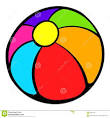 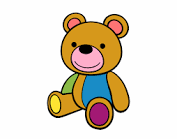 ***BERÇÁRIO I-A*Vídeo: Vídeo aula berçário/Atividade: Vamos brincar de  tirar os pregadores?You tube: o link será postado no grupo.*Atividade Prática: - Colocar os pregadores em um tecido, sentar a criança no tapete e deixar ela tirar.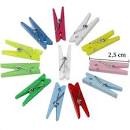 *** BERÇÁRIO I-A*Vídeo: Vídeo aula berçário/ Atividade com algodão e água.You tube: o link será postado no grupo.*Atividade Prática:- Preparar uma bacia com água, conforme descrição do vídeo, deixar o bebê brincar. Oferecer o algodão, deixar colocar na água, sentindo a textura.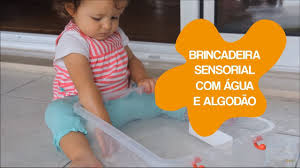 *** BERÇÁRIO I-A	*Vídeo: Vídeo aula berçário/ Atividade de noções cheio/vazio, abrir e fechar.You tube: o link será postado no grupo.*Atividade Prática: - Colocar o bebê sentado no chão, sempre com um protetor. Oferecer uma bolsa com zíper e estimular abrir e fechar.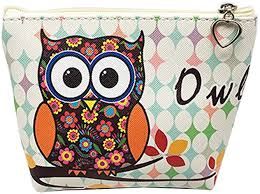 *** BERÇÁRIO I-A*Vídeo: Pirulito que bate bate / Baby Roger*Atividade prática: - Colocar o bebê sentado para tomar banho de sol, cantando musiquinhas e batendo palmas.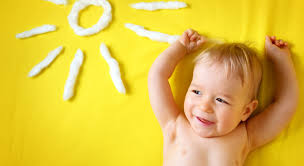 